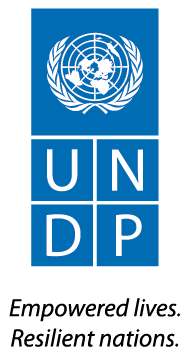 Request for Increased Delegation of Procurement Authority (IDPA) Completed and signed Request for Increased Delegation of Procurement Authority form along with the detailed Procurement Plan and other supporting documents as appropriate should be submitted to respective Regional Chief Procurement Officer with a copy to respective Regional ACP Chairperson and Heorhiy Bilyy, ACP Focal Point. A. GENERAL INFORMATIONA. GENERAL INFORMATIONA. GENERAL INFORMATIONA. GENERAL INFORMATIONA. GENERAL INFORMATIONA. GENERAL INFORMATIONA. GENERAL INFORMATION1. Requesting Business Unit1. Requesting Business Unit2. RR/Head of BU name3. Date of request3. Date of request4. Signature of Head of BU5. Requested IDPA6. Current DPA7. Current IDPA Expiration Date(if applicable)8. IDPA limitation8. IDPA limitation8. IDPA limitation Entire BU Geographical Area ___________________________________________________________________________ Specific Project/Programme _________________________________________________________________ Entire BU Geographical Area ___________________________________________________________________________ Specific Project/Programme _________________________________________________________________ Entire BU Geographical Area ___________________________________________________________________________ Specific Project/Programme _________________________________________________________________ Entire BU Geographical Area ___________________________________________________________________________ Specific Project/Programme _________________________________________________________________9. Justification and Need for IDPA9. Justification and Need for IDPA9. Justification and Need for IDPA Extension of current IDPA New Project coming on stream Extension of current IDPA New Project coming on stream Crisis or Emergency Other ___________________________________ Crisis or Emergency Other ___________________________________10. Brief Justification DetailsAttach any relevant documents10. Brief Justification DetailsAttach any relevant documents10. Brief Justification DetailsAttach any relevant documents11. Is this request also for the increase of the Micro-puchasing threshold from USD5,000 to USD10,00011. Is this request also for the increase of the Micro-puchasing threshold from USD5,000 to USD10,00011. Is this request also for the increase of the Micro-puchasing threshold from USD5,000 to USD10,000 Yes 		 No 			If yes, please provide justification below Yes 		 No 			If yes, please provide justification below Yes 		 No 			If yes, please provide justification below Yes 		 No 			If yes, please provide justification below11. Is this request also for the increase of the Micro-puchasing threshold from USD5,000 to USD10,00011. Is this request also for the increase of the Micro-puchasing threshold from USD5,000 to USD10,00011. Is this request also for the increase of the Micro-puchasing threshold from USD5,000 to USD10,000B. FINANCIAL AND PROCUREMENT DATA B. FINANCIAL AND PROCUREMENT DATA B. FINANCIAL AND PROCUREMENT DATA B. FINANCIAL AND PROCUREMENT DATA B. FINANCIAL AND PROCUREMENT DATA B. FINANCIAL AND PROCUREMENT DATA B. FINANCIAL AND PROCUREMENT DATA 12. Annual Financial Delivery of the Office 12. Annual Financial Delivery of the Office 12. Annual Financial Delivery of the Office 12. Annual Financial Delivery of the Office 12. Annual Financial Delivery of the Office 12. Annual Financial Delivery of the Office 12. Annual Financial Delivery of the Office 13. Number of Purchase Orders/Contracts issued during last 12 months 13. Number of Purchase Orders/Contracts issued during last 12 months 13. Number of Purchase Orders/Contracts issued during last 12 months 13. Number of Purchase Orders/Contracts issued during last 12 months 13. Number of Purchase Orders/Contracts issued during last 12 months 13. Number of Purchase Orders/Contracts issued during last 12 months 13. Number of Purchase Orders/Contracts issued during last 12 months 14. Estimated number of submissions and value as per Procurement Plan 14. Estimated number of submissions and value as per Procurement Plan 14. Estimated number of submissions and value as per Procurement Plan 14. Estimated number of submissions and value as per Procurement Plan 14. Estimated number of submissions and value as per Procurement Plan 14. Estimated number of submissions and value as per Procurement Plan 14. Estimated number of submissions and value as per Procurement Plan C. PROCUREMENT STAFF AND OVERSIGHT RESOURCES C. PROCUREMENT STAFF AND OVERSIGHT RESOURCES C. PROCUREMENT STAFF AND OVERSIGHT RESOURCES C. PROCUREMENT STAFF AND OVERSIGHT RESOURCES C. PROCUREMENT STAFF AND OVERSIGHT RESOURCES C. PROCUREMENT STAFF AND OVERSIGHT RESOURCES C. PROCUREMENT STAFF AND OVERSIGHT RESOURCES 15. List of Procurement Officers [buyer role] – Please list the Head of Procurement first15. List of Procurement Officers [buyer role] – Please list the Head of Procurement first15. List of Procurement Officers [buyer role] – Please list the Head of Procurement first15. List of Procurement Officers [buyer role] – Please list the Head of Procurement first15. List of Procurement Officers [buyer role] – Please list the Head of Procurement first15. List of Procurement Officers [buyer role] – Please list the Head of Procurement first15. List of Procurement Officers [buyer role] – Please list the Head of Procurement first16. Current CAP Composition 16. Current CAP Composition 16. Current CAP Composition 16. Current CAP Composition 16. Current CAP Composition 16. Current CAP Composition 16. Current CAP Composition D. OTHER INFORMATION D. OTHER INFORMATION D. OTHER INFORMATION D. OTHER INFORMATION D. OTHER INFORMATION D. OTHER INFORMATION D. OTHER INFORMATION 17. List the existing LTAs set up by BU17. List the existing LTAs set up by BU17. List the existing LTAs set up by BU17. List the existing LTAs set up by BU17. List the existing LTAs set up by BU17. List the existing LTAs set up by BU17. List the existing LTAs set up by BU18. Use of E-Tendering 18. Use of E-Tendering 18. Use of E-Tendering 18. Use of E-Tendering 18. Use of E-Tendering 18. Use of E-Tendering 18. Use of E-Tendering 19. Details of Contract Management and Monitoring measures implemented by BU19. Details of Contract Management and Monitoring measures implemented by BU19. Details of Contract Management and Monitoring measures implemented by BU19. Details of Contract Management and Monitoring measures implemented by BU19. Details of Contract Management and Monitoring measures implemented by BU19. Details of Contract Management and Monitoring measures implemented by BU19. Details of Contract Management and Monitoring measures implemented by BU20. Latest Audit Rating 20. Latest Audit Rating 20. Latest Audit Rating 20. Latest Audit Rating 20. Latest Audit Rating 20. Latest Audit Rating 20. Latest Audit Rating 